
ΕΝΗΜΕΡΩΣΗΘΕΜΑ : «Χορήγηση αδειών νέων φυτεύσεων αμπέλου με οινοποιήσιμες ποικιλίες για το έτος 2021 Από τη Διεύθυνση Αγροτικής Οικονομίας και Κτηνιατρικής Π.Ε. Λακωνίας ανακοινώθηκε ότι για το έτος 2021 θα χορηγηθούν νέες άδειες φύτευσης  αμπέλου . Οι ενδιαφερόμενοι παραγωγοί υποβάλουν ηλεκτρονικά, μέσω της ιστοσελίδας του ΥΠΑΑΤ (www.minagric.gr) στην διεύθυνση: http://e-services.minagric.gr/ (Ψηφιακή Υπηρεσία: Αίτηση Αδειών Φύτευσης Αμπέλου), αίτηση –υπεύθυνη δήλωση μέχρι και 31 Οκτωβρίου 2020  Για περισσότερες πληροφορίες και δικαιολογητικά  δείτε την ανακοίνωση  εδώ. ΕΛΛΗΝΙΚΗ ΔΗΜΟΚΡΑΤΙΑΝΟΜΟΣ ΛΑΚΩΝΙΑΣΔΗΜΟΣ ΕΥΡΩΤΑΑυτοτελές Τμήμα Τοπικής Οικονομικής ΑνάπτυξηςΓραφείο Αγροτικής ΠαραγωγήςΤαχ. Δ/νση    :  Βλαχιώτη, 23051Τηλέφωνο     : 273504220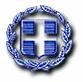 